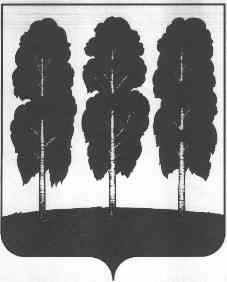 АДМИНИСТРАЦИЯ БЕРЕЗОВСКОГО РАЙОНАХАНТЫ-МАНСИЙСКОГО АВТОНОМНОГО ОКРУГА - ЮГРЫПОСТАНОВЛЕНИЕот  26.08.2019 			                                                                                № 997пгт. БерезовоО внесении изменений в постановление администрации Березовского района от 11 января 2018 года № 16 «О муниципальной программе «Развитие потребительского рынка в городском поселении Березово на 2018-2021 годы»В целях совершенствования муниципальных правовых актов, регулирующих предоставление за счет бюджета городского поселения Березово субсидий юридическим лицам, индивидуальным предпринимателям осуществляющим деятельность в сфере хлебопечения в сельских населенных пунктах городского поселения Березово, принимая во внимание Постановление Правительства Российской Федерации от 06 сентября 2016 года № 887 «Об общих требованиях к нормативным правовым актам, муниципальным правовым актам, регулирующим предоставление субсидий юридическим лицам (за исключением субсидий государственным (муниципальным) учреждениям), индивидуальным предпринимателям, а также физическим лицам – производителям товаров, работ, услуг»:1. Приложение 3 к муниципальной программе «Развитие потребительского рынка в городском поселении Березово на 2018-2021 годы» изложить в следующей редакции:«Приложение 3к муниципальной программе«Развитие потребительского рынка в городском поселении Березовона 2018 – 2021 годы»Порядокпредоставления за счет средств бюджета городского поселения Березово субсидий юридическим лицам, индивидуальным предпринимателям, осуществляющим деятельность в сфере хлебопечения в сельских населенных пунктах городского поселения Березово (далее – Порядок)Общие положенияПорядок устанавливает критерии отбора юридических лиц (за исключением государственных (муниципальных) учреждений), индивидуальных предпринимателей осуществляющим деятельность в сфере хлебопечения в сельских населенных пунктах городского поселения Березово, цели, условия, размер и порядок предоставления финансовой поддержки в форме субсидий (далее – финансовая поддержка), порядок возврата субсидий в случае нарушения условий, установленных при их предоставлении, а также положения об обязательной проверке главным распорядителем бюджетных средств предоставившим субсидию и органом муниципального финансового контроля соблюдения условий, целей и порядка предоставления субсидий их получателями, требования к отчетности и показатели результативности.Субсидия предоставляется на безвозмездной и безвозвратной основе, в пределах бюджетных средств, предусмотренных в текущем финансовом году на данные цели в бюджете городского поселения Березово в целях возмещения части затрат (недополученных доходов), в связи с производством и реализацией хлеба юридическими лицами (за исключением государственных (муниципальных) учреждений), индивидуальными предпринимателями, осуществляющим деятельность в сфере хлебопечения в сельских населенных пунктах городского поселения Березово.Основные термины и понятия, используемые в настоящем Порядке:Субсидия – бюджетные средства, предоставляемые юридическим лицам (за исключением субсидий государственным (муниципальным) учреждениям), индивидуальным предпринимателям на безвозмездной и безвозвратной основе в целях возмещения затрат (недополученных доходов)  в связи с производством и реализацией хлеба юридическими лицами (за исключением государственных (муниципальных) учреждений), индивидуальными предпринимателями, осуществляющим деятельность в сфере хлебопечения в сельских населенных пунктах городского поселения Березово (далее – субсидия).Заявитель – юридические лица  (за исключением государственных (муниципальных) учреждений), индивидуальные предприниматели  подавшие заявление на предоставление субсидии.Получатель субсидии – Заявитель, в отношении которого принято решение о предоставлении субсидии и заключивший соглашение о предоставлении субсидии с администрацией Березовского района.1.4. Иные термины и понятия, используемые в настоящем Порядке, применяются в тех же значениях, что и в нормативных правовых актах Российской Федерации, Ханты-Мансийского автономного округа – Югры, а также в Муниципальной программе.1.5. Главным распорядителем бюджетных средств, до которого в соответствии с бюджетным законодательством Российской Федерации как получателя бюджетных средств доведены лимиты бюджетных обязательств на предоставление субсидий на соответствующий финансовый год и плановый период, является администрация Березовского района (далее – Главный распорядитель бюджетных средств).Организационно-техническое сопровождение документов, поданных Заявителями на предоставление Субсидии и проводимые мероприятия по их  предоставлению, осуществляет комитет по экономической политике администрации Березовского района (далее – Уполномоченный орган, Комитет).1.6. Финансовая поддержка имеет заявительный порядок обращения за предоставлением субсидии.1.7. Прием заявлений о предоставлении финансовой поддержки                (далее - Заявления) и документов, прилагаемых к Заявлению, осуществляется по адресу: 628140, Ханты-Мансийский автономный  округ – Югра, пгт. Березово, ул. Астраханцева д.54, кабинет 408.Заявление и прилагаемые к нему документы на получение субсидии, направленные посредством факсимильной связи либо электронной почты в адрес Комитета, не рассматривается и регистрации не подлежит.1.9. Документы на предоставление субсидии принимаются в течение                  20 (двадцати) календарных дней от даты указанной в объявлении о приеме документов, опубликованном на официальном веб-сайте органов местного самоуправления Березовского района и в газете «Жизнь Югры».1.10. В течение одного финансового года объявление о приеме документов  может быть подано неоднократно при наличии бюджетных ассигнований, предусмотренные на цели указанные в пункте 1.2 настоящего Порядка на соответствующий финансовый год в бюджете городского поселения Березово. В случае отсутствия Заявлений, срок подачи документов может быть продлен до 15 (пятнадцати) календарных дней.Право на получение субсидии на цели, указанные в пункте 1.2 настоящего Порядка, предоставляется  юридическим лицам (за исключением государственных (муниципальных) учреждений), индивидуальным предпринимателям, соответствующим на дату подачи Заявления следующим критериям:- наличие регистрации и (или) постановки на налоговый учет в Березовском районе и осуществление деятельности на территории Березовского района;- отсутствие неисполненной обязанности по уплате налогов, сборов, страховых взносов, пеней, штрафов, процентов, подлежащих уплате в соответствии с законодательством Российской Федерации о налогах и сборах;- отсутствие просроченной задолженности по возврату в бюджет городского поселения Березово субсидий, бюджетных инвестиций, предоставленных, в том числе в соответствии с иными правовыми актами, и иная просроченная задолженность перед бюджетом городского поселения Березово;- юридические лица не находятся в процессе реорганизации, ликвидации, банкротства, а  индивидуальные предприниматели не прекратили деятельность в качестве индивидуального предпринимателя;- не должны являться иностранными юридическими лицами, а также российскими юридическими лицами, в уставном (складочном)  капитале которых доля участия иностранных юридических лиц, местом регистрации которых является государство или территория, включенные в утверждаемый Министерством финансов Российской Федерации перечень государств и территорий, предоставляющих льготный налоговый режим налогообложения и (или) не предусматривающих раскрытия и предоставления информации при проведении финансовых операций (оффшорные зоны) в отношении таких юридических лиц, в совокупности превышает 50 процентов;- не должны получать средства из бюджета городского поселения Березово или Березовского района на основании иных муниципальных правовых актов на цели, указанные в  пункте 1.2  настоящего Порядка и по тем же основаниям и на те же цели.Условия и порядок предоставления субсидий2.1. Субсидии предоставляются на следующих условиях:- соответствия Заявителя критериям отбора на получение субсидии установленные пунктом 1.11 настоящего Порядка;- сумма субсидии на возмещение части затрат (недополученных доходов) рассчитывается как разница между фактической себестоимостью и ценой реализации хлеба.- компенсации подлежат затраты (убытки) в текущем календарном году, произведенные Заявителями за прошедший квартал (кварталы). Затраты (убытки) произведенные в четвертом квартале текущего календарного года подлежат компенсации в очередном финансовом году.2.2. Перечень документов, предоставляемых Заявителями Главному распорядителю бюджетных средств для получения субсидии и требования к указанным документам.2.2.1. Заявители, представляют следующие документы:- заявление о предоставлении финансовой поддержки в форме субсидии согласно приложению 1 к настоящему Порядку;- документ, удостоверяющий личность (для индивидуальных предпринимателей);- документ, подтверждающий полномочие лица, которое будет подписывать соглашение о предоставлении субсидии (при необходимости);- выписку из Единого государственного реестра юридических лиц или Единого государственного реестра индивидуальных предпринимателей либо полученную заявителями в форме электронного документа, подписанную усиленной квалифицированной электронной подписью;- оригинал справки территориального органа Федеральной налоговой службы, подтверждающей  исполненную обязанность по уплате налогов, сборов, страховых взносов, пеней, штрафов, процентов, подлежащих уплате в соответствии с законодательством Российской Федерации о налогах и сборах: справка может быть сформирована заявителями в электронной форме, и подписана усиленной квалифицированной электронной подписью, позволяющей идентифицировать выдавший налоговый орган (владельца квалифицированного сертификата);- опись документов, предоставляемых для получения субсидии.Документ, предусмотренный абзацем пятым подпункта 2.2.1, может быть представлен Заявителем по собственной инициативе. В случае непредставления указанного документа, Уполномоченный орган самостоятельно осуществляет формирование и получение сведений содержащихся в государственных реестрах в форме электронного документа через электронные сервисы на официальном сайте Федеральной налоговой службы России (www.nalog.ru).2.2.2. В дополнение к документам указанным в подпункте 2.2.1 настоящего Порядка, на возмещение части затрат указанных в пункте 1.2 настоящего Порядка, в целях подтверждения расходов Заявители представляют следующие документы, в том числе:- расчет субсидии на возмещение части затрат (недополученных доходов), в связи с производством и реализацией хлеба (приложение 2 к настоящему Порядку);- калькуляции фактической себестоимости хлеба на производство 1 килограмма хлеба за прошедший квартал (кварталы) в разрезе сельских населенных пунктов городского поселения Березово (приложение 3 к настоящему Порядку);- расчет затрат на производство хлеба (приложение 4 к настоящему Порядку);- справку, подтверждающую объемы выпуска хлеба по сельским населенным пунктам городского поселения Березово (приложение 5 к настоящему Порядку);-  копию штатного расписания;- копии документов (договоры, с приложениями указанными в договоре, акты выполненных работ (услуг), акты приемки-передачи имущества, сырья, материалов, платежные поручения, квитанции к приходному кассовому ордеру, кассовые чеки, товарные чеки, накладные, счета на оплату, акты на списание товаро-материальных ценностей и сырья, бухгалтерские справки распределения затрат), подтверждающие фактические затраты.2.3. Документы, предоставляемые для получения субсидии, оформляются в соответствии со следующими требованиями:- в случае предоставления копий документов, заверенные копии должны быть представлены одновременно с подлинниками документов, при этом при заверении соответствия копии документа подлиннику указывается: слово «Копия верна», должность лица, заверившего копию, его собственноручная подпись, расшифровка подписи (инициалы, фамилия), дата заверения копии, печать (при наличии).2.4. В качестве документов, подтверждающих понесенные расходы, не могут быть представлены документы по сделкам, совершенным: между юридическими лицами, индивидуальными предпринимателями, заявленными на получение субсидии, и лицами, являющимися учредителями и (или) руководителями данных юридических лиц, индивидуальных предпринимателей.2.5. Порядок и сроки рассмотрения документов, предоставляемых Получателем субсидии Главному распорядителю бюджетных средств.2.5.1. Уполномоченный орган регистрирует представленный пакет документов в журнале регистрации заявлений на получение субсидий в день поступления. Подготовка документов для получения субсидии включает в себя:- прием документов в соответствии с перечнем, установленным пунктом 2.2 настоящего Порядка;-  формирование и получение сведений, содержащиеся  в государственных реестрах в форме электронного документа через электронные сервисы на официальном сайте Федеральной налоговой службы России (www.nalog.ru:);- выявление  оснований для отказа в предоставлении субсидии, указанных в пункте 2.6  настоящего Порядка;- направление запросов в комитет по финансам администрации Березовского района, комитет по земельным ресурсам и управлению имуществом администрации Березовского района для получения информации о соответствии заявителя пункту 1.11 настоящего Порядка, а также в государственные органы, органы местного самоуправления или иному органу, должностному лицу о предоставлении сведений, документов и материалов, необходимых для предоставления субсидий. В случае представления Заявителем неполного пакета документов, предусмотренного настоящим Порядком, Комитет устанавливает срок не более 7 (семи) календарных дней для их представления.В случае необходимости направления запросов в государственный орган, орган местного самоуправления или иному органу, должностному лицу о предоставлении необходимых для рассмотрения Заявления, документов и материалов,  комиссия  по предоставлению финансовой поддержки юридическим лицам, индивидуальным предпринимателям, осуществляющим деятельность в сфере хлебопечения в сельских населенных пунктах городского поселения Березово  вправе продлить срок рассмотрения Заявления не более чем на 10 (десять)  календарных дней, уведомив Заявителя о продлении срока рассмотрения Заявления.Решение о предоставлении финансовой поддержки в форме субсидии или об отказе в ее предоставлении принимается администрацией Березовского района на основании решения комиссии по предоставлению финансовой поддержки юридическим лицам, индивидуальным предпринимателям, осуществляющим деятельность в сфере хлебопечения в сельских населенных пунктах городского поселения Березово  (далее – Комиссия). Положение и состав Комиссии утверждается муниципальным правовым актом администрации Березовского района.Решение Комиссии о предоставлении субсидии или об отказе в предоставлении субсидии принимается в форме протокольного решения.2.5.3.  Срок принятия Комиссией решения о предоставлении поддержки или об отказе не может превышать более 20 (двадцати) календарных дней от даты окончания приема документов.2.5.4. Каждый Заявитель должен быть проинформирован о приятом решении в течение пяти календарных дней со дня его принятия, в письменной форме любым доступным способом, в том числе заказным письмом по адресу, указанному в Заявлении.2.6. Основания для отказа Получателю  в предоставлении субсидии.2.6.1. Основаниями для отказа в предоставлении субсидии  являются:- несоответствие Заявителей критериям отбора, указанным в пункте 1.11 настоящего Порядка;- не соответствие представленных документов требованиям определенным пунктом 2.2 настоящего Порядка, или непредставление (предоставление не в полном объеме) указанных документов;- недостоверность представленной Заявителями информации;- ранее в отношении Заявителя  было принято решение об оказании аналогичной поддержки (поддержки, условия оказания которой совпадают, включая форму, вид поддержки и цели ее оказания) и сроки ее оказания не истекли;- не выполнены условия оказания поддержки;        - отсутствие финансовых средств в текущем финансовом году по соответствующему мероприятию (направлению) Программы;- Заявитель осуществляет производство и (или) реализацию подакцизных товаров.2.7. Порядок предоставления субсидии в очередном финансовом году Получателю субсидии, соответствующему критериям, указанным в пунктах 1.11  настоящего Порядка, в случае невозможности ее предоставления в текущем финансовом году в связи с недостаточностью лимитов бюджетных обязательств на соответствующий финансовый год (соответствующий финансовый и плановый период), без повторного прохождения проверки на соответствие указанным критериям отбора.2.7.1. При недостаточности лимитов бюджетных обязательств, доведенных в текущем финансовом году до Главного распорядителя как получателя бюджетных средств, Получателю поддержки, категория и критерии отбора которого по результатам проверки соответствуют настоящему Порядку, субсидия предоставляется в очередном финансовом году. В указанном случае соответствующее решение принимается в срок 15 рабочих дней со дня доведения лимитов бюджетных ассигнований на цели, указанные в  пункте 1.2 настоящего Порядка, без повторного прохождения проверки Получателя поддержки по категориям и критериям отбора.2.8.  Порядок расчета размера субсидии и источник ее получения.2.8.1. Источником субсидии являются бюджетные ассигнования, предусмотренные на данные цели в бюджете городского поселения Березово на финансовый год.Субсидия предоставляется по мероприятию  Муниципальной программы  «Оказание финансовой поддержки юридическим лицам, индивидуальным предпринимателям, осуществляющим деятельность в  сфере хлебопечения в сельских населенных пунктах городского поселения Березово».Расходы компенсируются в размере не более 700 тыс. рублей на одного Получателя поддержки в год.2.8.2. В случае превышения затрат обратившихся Заявителей над размерами средств, предусмотренных по соответствующему направлению основного мероприятия, субсидии предоставляются в размере пропорционально затратам Заявителей.2.9. Условия и порядок заключения между Главным распорядителем бюджетных средств, и Получателем субсидии соглашения о предоставлении субсидии.Уполномоченный орган  в срок не более 2 (двух) календарных дней  от даты принятия  решения Комиссией готовит проект соглашения о предоставлении субсидии (далее – Соглашение), где определяются сроки и формы предоставления Получателем субсидии отчетности, а также указывается согласие Получателя субсидии на осуществление Главным распорядителем бюджетных средств предоставившим субсидию, и органом муниципального финансового контроля проверок соблюдения получателем субсидий условий, целей и порядка их предоставления.Запрещается приобретение Получателями субсидии – юридическими лицами  за счет средств полученной субсидии иностранной валюты, за исключением операций, осуществляемых в соответствии с валютным законодательством Российской Федерации при закупке (поставке) высокотехнологичного импортного оборудования, сырья и комплектующих изделий, а также связанных с достижением целей предоставления этих средств иных операций, определенных нормативными правовыми актами, муниципальными правовыми актами, регулирующими предоставление субсидий указанным юридическим лицам.2.10.  Субсидия перечисляется не позднее 10 (десятого) рабочего дня после принятия Главным распорядителем бюджетных средств решения о перечислении субсидии.2.11. Решение о перечислении субсидии принимается в форме распоряжения администрации Березовского района, в срок не более 5 (пяти) дней с даты подписания сторонами Соглашения.2.12. Отдел по бухгалтерскому учету и отчетности администрации Березовского  района, обеспечивает перечисление субсидии на расчетный счет Получателя субсидии открытый в российской кредитной организации по реквизитам, указанным в Соглашении, при наличии подписанного сторонами Соглашения и решения Главного распорядителя бюджетных средств о перечислении субсидии Получателю субсидии.Требования к отчетности3.1. Главный распорядитель бюджетных средств устанавливает в Соглашении  конкретные показатели результативности.3.2. Порядок, сроки и формы предоставления Получателем поддержки отчетности о достижении показателей результативности устанавливаются Главным распорядителем бюджетных средств в Соглашении.3.3. Отчетность, установленная настоящим Порядком и документы необходимые для исполнения Соглашения, предоставляются Получателями субсидии в сроки и по формам, утвержденными в Соглашении.3.4. Вся корреспонденция, связанная с исполнением Соглашения, представляется Получателями субсидии на имя главы Березовского района на бумажном носителе за подписью Получателя субсидии  и заверяется печатью (при ее наличии). Корреспонденция, направленная Получателями субсидии посредством факсимильной связи либо электронной почты в адрес Уполномоченного органа или Комитета, не рассматривается и регистрации не подлежит.Требования об осуществлении контроля за соблюдением условий, целей и порядка предоставления субсидий и ответственности за их нарушение4.1. Главный распорядитель бюджетных средств и орган муниципального финансового контроля, в обязательном порядке проводят проверку соблюдения целей, условий  и порядка предоставления субсидий, в соответствии с нормативными правовыми актами администрации Березовского района.4.2. За нарушение условий, целей и порядка предоставления субсидии применяется следующая мера ответственности: -  нарушения Получателем субсидии условий, установленных при их предоставлении, выявленного по фактам проверок, проведенных Главным распорядителем бюджетных средств и органом муниципального финансового контроля;- недостижения показателей результативности установленных в Соглашении;- выявления факта предоставления Получателем субсидии недостоверных сведений для получения субсидии;- отказ Получателя субсидии на осуществление Главным распорядителем как получателем бюджетных средств и органом муниципального финансового контроля проверок соблюдения Получателем субсидии условий, целей и порядка предоставления субсидии.В течение 15 (пятнадцати) рабочих дней с момента выявления Главным распорядителем бюджетных средств и (или) органом муниципального финансового контроля случаев, предусмотренных пунктом 4.2 настоящего Порядка, администрация Березовского района направляет в адрес Получателя поддержки письменное требование о возврате суммы субсидии.4.3.1. Требование о возврате суммы субсидии должно содержать обязательные сведения:- о коде бюджетной классификации Российской Федерации, по которому должен быть осуществлен возврат субсидий;- реквизиты счета для перечисления денежных средств; - размер субсидии  подлежащей  возврату в бюджет городского поселения Березово;- сроки возврата субсидии;- основание  для возврата субсидии.4.3.2. Требование направляется любым доступным способом, обеспечивающим подтверждение получения такого требования, в том числе заказным письмом по адресу, указанному в Соглашении, либо посредством факсимильной связи, либо по адресу электронной почты, либо с использованием иных средств связи и доставки, обеспечивающих получение Получателем субсидии подтверждения о его вручении.Субсидия подлежит возврату в полном объеме в бюджет городского поселения Березово в течение 20 (двадцати) календарных дней с момента получения требования о возврате субсидии.Получатель субсидии обязан в указанные сроки перечислить сумму средств в бюджет городского поселения Березово. В случае невыполнения требования о возврате суммы субсидии, взыскание средств субсидии осуществляется в судебном порядке в соответствии с законодательством Российской Федерации. В дальнейшем такой Получатель субсидии лишается права на получение субсидии в рамках реализации  Муниципальной программы в течение трех лет с момента выявления нарушения условий настоящего Порядка. Текущий контроль за выполнением условий заключенного Соглашения, в период его действия, возлагается на комитет экономической политики администрации Березовского района.Уполномоченный орган осуществляет контроль исполнения Получателем субсидии условий и обязательств по Соглашению путем проведения следующих мероприятий:- сбор отчетности и информации в соответствии с Соглашением;- запрос у Получателя субсидии необходимой информации в целях проведения мониторинга  деятельности Получателя субсидии.Ответственность за достоверность сведений в предоставляемых документах на получение субсидии, несут Получатели субсидии в соответствии с законодательством Российской Федерации. Показатели результативности5.1. Показатель результативности (в период действия Соглашения) для Получателей субсидии является объем производства хлеба и хлебобулочных изделий.Приложение 1                            к Порядку предоставления за счет средств бюджета городского поселения Березово субсидий юридическим лицам, индивидуальным предпринимателям, осуществляющим деятельность в сфере хлебопечения в сельских населенных пунктах городского поселения БерезовоЗАЯВЛЕНИЕо предоставлении финансовой поддержки в форме субсидии От ________________________________________________________________________________(полное наименование  юридического лица, индивидуального предпринимателя)1.Сведения о Заявителе:Идентификационный номер налогоплательщика (ИНН): __________________________________Код причины постановки на учет (КПП)________________________________________________СНИСЛ:___________________________________________________________________________Орган государственной регистрации:__________________________________________________________________________________Дата государственной регистрации: «____» ______________ _______ года.Основной вид деятельности: ___________________________________________________________________________________________________________________________________________Дополнительные виды деятельности: __________________________________________________________________________________Вид деятельности по которому запрашивается субсидия:__________________________________Система налогообложения ___________________________________________________________Сумма поступления налоговых платежей в бюджетную систему Российской Федерации за предшествующий год, рублей (без учета страховых взносов в государственные внебюджетные фонды________________________________________________________________________Среднесписочная численность работающих: ________________________________________ чел.Среднемесячная заработная плата 1 работника_ ________________________________ рублей.:Дополнительные рабочие места, предполагаемые к созданию, единиц______________________Юридический адрес: __________________________________________________________________________________	(индекс, область, округ, город, улица, номер дома, офиса)____________________________________________________________________________________________________________________________Фактический адрес, по которому осуществляется деятельность:__________________________________________________________________________________(индекс, область, округ, город, улица, номер дома, офиса)___________________________________________________________________________________________________________________________2 .Прошу предоставить субсидию в сумме (цифрами и прописью), рублей _______________________________________________________________________________________________На возмещение части затрат (недополученных доходов), в связи с производством и реализацией хлеба на территории сельского населенного пункта городского поселения Березово______________________________________________________________________3.Банковские реквизиты для перечисления субсидии:Наименование банка: _______________________________________________________________Расчетный счет: ____________________________________________________________________Корреспондентский счет: ____________________________________________________________БИК: ______________________ИНН/КПП:___________________________________________________4. Контактные данные (телефон, факс, E-mail________________________________________________________________________________________________________________________5. С условиями и порядком предоставления субсидии ознакомлен и согласен:__________________________________________________________________________             (подпись)   (Ф.И.О. Заявителя)                          (дата)6.  Достоверность предоставленной информации гарантирую:______________________________________________________________________________________________________(подпись) (Ф.И.О. Заявителя)   (дата)7. Подтверждаю:____________________________________________________________(подпись) (Ф.И.О. Заявителя )(дата)- в процессе ликвидации, реорганизации, банкротств не нахожусь;- не имею просроченную задолженность по возврату в бюджет городского поселения Березово субсидий, бюджетных инвестиций, предоставленных, в том числе в соответствии с иными правовыми актами, и иная просроченная задолженность перед бюджетом городского поселения Березово;- не являюсь иностранными юридическими лицами, а также российскими юридическими лицами, в уставном капитале (складочном) капитале которых доля участия иностранных юридических лиц, местом регистрации которых является государство или территория, включенные в утверждаемый Министерством финансов Российской Федерации перечень государств и территорий, предоставляющих льготный налоговый режим налогообложения и (или) не предусматривающих раскрытия и предоставления информации при проведении финансовых операций (оффшорные зоны) в отношении таких юридических лиц, в совокупности превышает 50 процентов.- производство и (или) реализацию подакцизных товаров не осуществляю;- не получал средства из бюджета городского поселения Березово или Березовского района на основании иных муниципальных правовых актов на цели, по тем же основаниям и на те же цели.8. Даю согласие  на предоставление Главному распорядителю бюджетных средств следующих документов: - копии  налоговых  деклараций по применяемым режимам налогообложения, анкеты- получателя поддержки, отчетности предусмотренной соглашением о предоставлении субсидий, и документов, необходимых для  исполнения соглашения о предоставлении субсидии___________;-  на осуществление Главным распорядителем бюджетных средств и органом муниципального финансового контроля проверок соблюдения условий, целей и порядка их предоставления____________;- на обработку персональных данных, в случаях и в форме, установленных Федеральным законом Российской Федерации от 27 июля 2006 года  № 152-ФЗ «О персональных данных»__________.Настоящим заявлением, во исполнение требований Федерального закона от 27.07.2006               № 152 - ФЗ «О персональных данных», даю свое согласие на обработку моих персональных данных. ____________  _______________________________________________                     (подпись)             (Ф.И.О. Заявителя)Заявитель (уполномоченноелицо)___________________/_______________________________(подпись)                      (расшифровка подписи)Исполнитель __________________/______________________________________/ (подпись)                                (расшифровка подписи)Контактный телефон _______________М.П. «___» _______________ 20__ годаПриложение 2к Порядку предоставления за счет средств бюджета городского поселения Березово субсидий юридическим лицам, индивидуальным предпринимателям, осуществляющим деятельность в сфере хлебопечения в сельских населенных пунктах городского поселения БерезовоРасчёт субсидии на возмещение части затрат (недополученных доходов), в связи производством и реализацией хлеба(наименование Заявителя)за _________квартал (кварталы)______ годаЗаявитель (уполномоченноелицо)___________________/_______________________________(подпись)                      (расшифровка подписи)Исполнитель __________________/______________________________________/ (подпись)                                (расшифровка подписи)Контактный телефон _______________М.П.   «___» _______________ 20__ годаПриложение 3к Порядку предоставления за счет средств бюджета городского поселения Березово субсидий юридическим лицам, индивидуальным предпринимателям, осуществляющим деятельность в сфере хлебопечения в сельских населенных пунктах городского поселения БерезовоКалькуляция фактической себестоимости на производство 1 кг хлеба (сорт) за__________ квартал (кварталы) __________года_________________________                                                                                                                     (сельский населенный пункт)Заявитель (уполномоченноелицо)___________________/_______________________________(подпись)                      (расшифровка подписи) (подпись)                                (расшифровка подписи)Исполнитель __________________/______________________________________/ (подпись)                                (расшифровка подписи)Контактный телефон _______________М.П.   «___» _______________ 20__ годаПриложение 4 к Порядкупредоставления за счет средств бюджета городского поселения Березово субсидий юридическим лицам, индивидуальным предпринимателям, осуществляющим деятельность в сфере хлебопечения в сельских населенных пунктах городского поселения БерезовоРасчет затрат на производство хлеба_____________________________________                                                                                              (сорт хлеба/ сельский населенный пункт) за  ___________ квартал (кварталы)______ годаЗаявитель (уполномоченноелицо)___________________/_______________________________(подпись)                      (расшифровка подписи)Исполнитель __________________/______________________________________/ (подпись)                                (расшифровка подписи)Контактный телефон _______________М.П.   «___» _______________ 20__ годаПриложение 5к Порядку предоставления за счет средств бюджета городского поселения Березово субсидий юридическим лицам, индивидуальным предпринимателям, осуществляющим деятельность в сфере хлебопечения в сельских населенных пунктах городского поселения БерезовоСправка по объему выпуска хлеба по сельским населенным пунктам городского поселения Березово за _________ квартал (кварталы)_________годаЗаявитель (уполномоченноелицо)___________________/_______________________________(подпись)                      (расшифровка подписи)Исполнитель __________________/______________________________________/ (подпись)                                (расшифровка подписи)Контактный телефон _______________М.П.   «___» _______________ 20__ годаПриложение 6к Порядку предоставления за счет средств бюджета городского поселения Березово субсидий юридическим лицам, индивидуальным предпринимателям, осуществляющим деятельность в сфере хлебопечения в сельских населенных пунктах городского поселения БерезовоАнкетаполучателя поддержкиI. Общая информация о Получателе поддержки_____________________________________    ____________________________________________________________(полное наименование Получателя поддержки)       			 (дата оказания поддержки)                      _____________________________________    ____________________________________________________________     (ИНН Получателя поддержки)                    				 (отчетный год)_____________________________________    ____________________________________________________________ (система налогообложения получателя)			(сумма оказанной поддержки, поддержки в руб.)            _____________________________________    ____________________________________________________________  (основной вид деятельности по ОКВЭД) 	 (вид деятельности по которому оказана поддержка ОКВЭД)II.  Основные финансово-экономические показатели Получателя поддержки:».2. Опубликовать настоящее постановление в газете «Жизнь Югры» и разместить на официальных веб-сайтах органов местного самоуправления Березовского района и городского поселения Березово.3. Настоящее постановление вступает в силу после его официального опубликования.И.о. главы района                                                                                         С.Ю. БилашНаименование сельского населённого пунктаНаименование сорта хлебаФактический объём выпускаемой продукции, (кг.)Фактическая себестоимость продукции за 1 кг. (руб.)Фактические расходы за объем реализации (руб.)(гр.3х гр.4)Цена реализации продукции (руб./кг)Фактические доходы (руб.)(гр.3х гр.6)Размер субсидии, (руб.)(гр. 5 – гр. 7) 12345678№ п/пРасходыКоличество (гр.)Цена Сумма1.2.3.и.т.д№п/пФактические затраты: наименование и сумма (руб.)Объем выпускаемой продукцииИтого (гр.1/гр.2) (руб.)Ссылка на документ1.2.3.и.т.дИтого затрат:Месяц,годСельский населенный пунктСельский населенный пунктСельский населенный пунктСельский населенный пунктСельский населенный пунктСельский населенный пунктСельский населенный пунктСельский населенный пунктСельский населенный пунктМесяц,годсорт хлебасорт хлебавсегоСорт хлебаСорт хлебавсегоСорт хлебаСорт хлебавсегоЯнварьФевральМартАпрельМайИюньИюльАвгустСентябрьОктябрьНоябрьДекабрьИтогоNНаименование показателяЕд. измеренияна 1 января _____ года (года оказания поддержки)на 1 января _____ года(первый год после оказания поддержки)1Выручка от реализации продукции (хлеб) руб.2Выработано продукции (хлеб)  тон3Реализовано продукции  (хлеб)тон4География поставок(количество населенных пунктов, в которые осуществляются поставки хлеба)наименование населенного пункта5Ассортимент производимой продукции (хлеб) 6Среднесписочная численность работников (без внешних совместителей)чел.7Среднемесячная начисленная заработная плата работников руб.9.Сохранено рабочих местЕд.10.Создано новых рабочих местЕд.11Объем налогов, сборов, страховых взносов, уплаченных в бюджетную систему Российской Федерации (без учета налога на добавленную стоимость и акцизов) в том числе: руб.11.1.УСНруб.11.2.ЕНВДруб.11.3.Патентная система налогообложенияруб.11.4.НДФЛ11.5.Страховые взносы12Инвестиции в развитие отрасли, всего:руб.12.1привлеченные заемные (кредитные) средстваруб.12.2привлечено в рамках программ муниципальной поддержкируб.